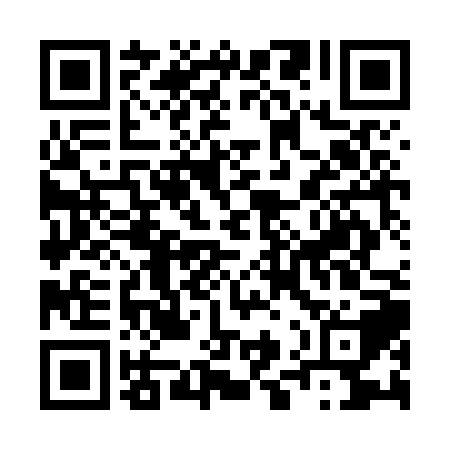 Ramadan times for Aghalai, PakistanMon 11 Mar 2024 - Wed 10 Apr 2024High Latitude Method: Angle Based RulePrayer Calculation Method: University of Islamic SciencesAsar Calculation Method: ShafiPrayer times provided by https://www.salahtimes.comDateDayFajrSuhurSunriseDhuhrAsrIftarMaghribIsha11Mon5:105:106:3312:283:506:226:227:4512Tue5:095:096:3212:273:506:236:237:4613Wed5:085:086:3112:273:506:246:247:4714Thu5:065:066:2912:273:516:256:257:4815Fri5:055:056:2812:263:516:266:267:4816Sat5:045:046:2712:263:516:266:267:4917Sun5:025:026:2512:263:526:276:277:5018Mon5:015:016:2412:263:526:286:287:5119Tue4:594:596:2312:253:526:296:297:5220Wed4:584:586:2112:253:526:296:297:5321Thu4:574:576:2012:253:536:306:307:5322Fri4:554:556:1812:243:536:316:317:5423Sat4:544:546:1712:243:536:326:327:5524Sun4:524:526:1612:243:536:326:327:5625Mon4:514:516:1412:243:536:336:337:5726Tue4:494:496:1312:233:546:346:347:5827Wed4:484:486:1212:233:546:356:357:5928Thu4:464:466:1012:233:546:356:358:0029Fri4:454:456:0912:223:546:366:368:0030Sat4:434:436:0812:223:546:376:378:0131Sun4:424:426:0612:223:556:386:388:021Mon4:404:406:0512:213:556:386:388:032Tue4:394:396:0412:213:556:396:398:043Wed4:374:376:0212:213:556:406:408:054Thu4:364:366:0112:213:556:416:418:065Fri4:344:346:0012:203:556:416:418:076Sat4:334:335:5812:203:556:426:428:087Sun4:314:315:5712:203:556:436:438:098Mon4:304:305:5612:193:566:446:448:109Tue4:284:285:5412:193:566:446:448:1110Wed4:274:275:5312:193:566:456:458:11